Ubytování v centru Prahy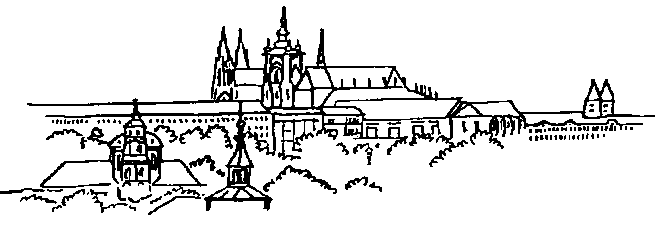 Katolický domov studujících nabízí levné ubytování v centru Prahy.Recepce, snídaně, wifi, rezervace on-line, kaple, 2, 3 a 4 lůžkové pokoje.Telefon: (+420) 224 934 496Web: http://kds.op.cz/ubytovani-turistickeEmail: hostel@kds.op.czAdresa: Černá 1610/14, 110 00 Praha 1Ubytování v centru PrahyKatolický domov studujících nabízí levné ubytování v centru Prahy.Recepce, snídaně, wifi, rezervace on-line, kaple, 2, 3 a 4 lůžkové pokoje.Telefon: (+420) 224 934 496Web: http://kds.op.cz/ubytovani-turistickeEmail: hostel@kds.op.czAdresa: Černá 1610/14, 110 00 Praha 1Ubytování v centru PrahyKatolický domov studujících nabízí levné ubytování v centru Prahy.Recepce, snídaně, wifi, rezervace on-line, kaple, 2, 3 a 4 lůžkové pokoje.Telefon: (+420) 224 934 496Web: http://kds.op.cz/ubytovani-turistickeEmail: hostel@kds.op.czAdresa: Černá 1610/14, 110 00 Praha 1Ubytování v centru PrahyKatolický domov studujících nabízí levné ubytování v centru Prahy.Recepce, snídaně, wifi, rezervace on-line, kaple, 2, 3 a 4 lůžkové pokoje.Telefon: (+420) 224 934 496Web: http://kds.op.cz/ubytovani-turistickeEmail: hostel@kds.op.czAdresa: Černá 1610/14, 110 00 Praha 1